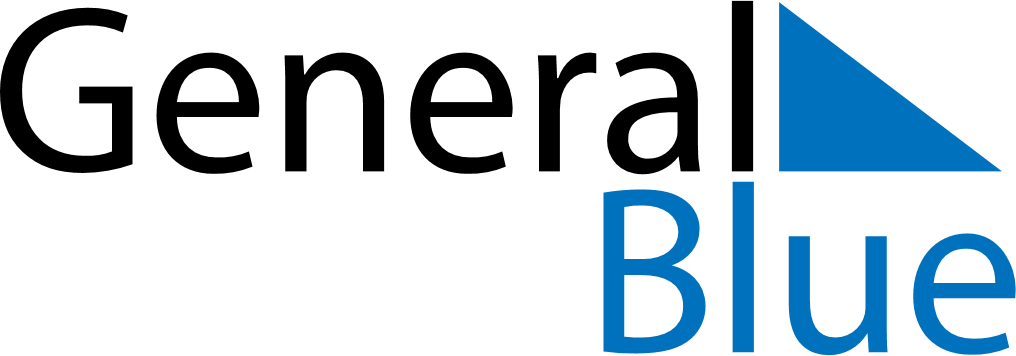 November 2024November 2024November 2024November 2024November 2024November 2024Larsmo, Ostrobothnia, FinlandLarsmo, Ostrobothnia, FinlandLarsmo, Ostrobothnia, FinlandLarsmo, Ostrobothnia, FinlandLarsmo, Ostrobothnia, FinlandLarsmo, Ostrobothnia, FinlandSunday Monday Tuesday Wednesday Thursday Friday Saturday 1 2 Sunrise: 8:10 AM Sunset: 4:14 PM Daylight: 8 hours and 4 minutes. Sunrise: 8:13 AM Sunset: 4:11 PM Daylight: 7 hours and 58 minutes. 3 4 5 6 7 8 9 Sunrise: 8:16 AM Sunset: 4:08 PM Daylight: 7 hours and 52 minutes. Sunrise: 8:19 AM Sunset: 4:05 PM Daylight: 7 hours and 45 minutes. Sunrise: 8:22 AM Sunset: 4:02 PM Daylight: 7 hours and 39 minutes. Sunrise: 8:25 AM Sunset: 3:59 PM Daylight: 7 hours and 33 minutes. Sunrise: 8:29 AM Sunset: 3:56 PM Daylight: 7 hours and 27 minutes. Sunrise: 8:32 AM Sunset: 3:53 PM Daylight: 7 hours and 20 minutes. Sunrise: 8:35 AM Sunset: 3:50 PM Daylight: 7 hours and 14 minutes. 10 11 12 13 14 15 16 Sunrise: 8:38 AM Sunset: 3:47 PM Daylight: 7 hours and 8 minutes. Sunrise: 8:41 AM Sunset: 3:44 PM Daylight: 7 hours and 2 minutes. Sunrise: 8:45 AM Sunset: 3:41 PM Daylight: 6 hours and 56 minutes. Sunrise: 8:48 AM Sunset: 3:38 PM Daylight: 6 hours and 50 minutes. Sunrise: 8:51 AM Sunset: 3:35 PM Daylight: 6 hours and 44 minutes. Sunrise: 8:54 AM Sunset: 3:32 PM Daylight: 6 hours and 38 minutes. Sunrise: 8:57 AM Sunset: 3:29 PM Daylight: 6 hours and 32 minutes. 17 18 19 20 21 22 23 Sunrise: 9:00 AM Sunset: 3:27 PM Daylight: 6 hours and 26 minutes. Sunrise: 9:03 AM Sunset: 3:24 PM Daylight: 6 hours and 20 minutes. Sunrise: 9:07 AM Sunset: 3:21 PM Daylight: 6 hours and 14 minutes. Sunrise: 9:10 AM Sunset: 3:19 PM Daylight: 6 hours and 8 minutes. Sunrise: 9:13 AM Sunset: 3:16 PM Daylight: 6 hours and 3 minutes. Sunrise: 9:16 AM Sunset: 3:13 PM Daylight: 5 hours and 57 minutes. Sunrise: 9:19 AM Sunset: 3:11 PM Daylight: 5 hours and 52 minutes. 24 25 26 27 28 29 30 Sunrise: 9:22 AM Sunset: 3:09 PM Daylight: 5 hours and 46 minutes. Sunrise: 9:25 AM Sunset: 3:06 PM Daylight: 5 hours and 41 minutes. Sunrise: 9:28 AM Sunset: 3:04 PM Daylight: 5 hours and 36 minutes. Sunrise: 9:31 AM Sunset: 3:02 PM Daylight: 5 hours and 31 minutes. Sunrise: 9:33 AM Sunset: 2:59 PM Daylight: 5 hours and 26 minutes. Sunrise: 9:36 AM Sunset: 2:57 PM Daylight: 5 hours and 21 minutes. Sunrise: 9:39 AM Sunset: 2:55 PM Daylight: 5 hours and 16 minutes. 